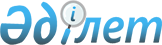 О внесении изменений и дополнений в постановление Правительства Республики Казахстан от 28 октября 2004 года № 1111 "Вопросы Министерства образования и науки Республики Казахстан"
					
			Утративший силу
			
			
		
					Постановление Правительства Республики Казахстан от 13 августа 2021 года № 553. Утратило силу постановлением Правительства Республики Казахстан от 19 августа 2022 года № 581.
      Сноска. Утратило силу постановлением Правительства РК от 19.08.2022 № 581.
      Правительство Республики Казахстан ПОСТАНОВЛЯЕТ:
      1. Внести в постановление Правительства Республики Казахстан от 28 октября 2004 года № 1111 "Вопросы Министерства образования и науки Республики Казахстан" следующие изменения и дополнения:
      в Положении о Министерстве образования и науки Республики Казахстан, утвержденном указанным постановлением:
      в пункте 16:
      в функциях центрального аппарата:
      подпункт 8) изложить в следующей редакции:
      "8) установление требований и порядка признания аккредитационных органов, в том числе зарубежных;";
      в функциях ведомства:
      подпункт 1) изложить в следующей редакции:
      "1) осуществление лицензирования на занятие образовательной деятельностью в электронном виде посредством государственной информационной системы разрешений и уведомлений согласно правилам ее функционирования на предоставление:
      начального образования;
      основного среднего образования;
      общего среднего образования;
      технического и профессионального образования по квалификациям, для военных, специальных учебных заведений по группам специальностей;
      послесреднего образования по квалификациям, для военных, специальных учебных заведений по группам специальностей;
      высшего образования по направлениям подготовки кадров;
      послевузовского образования по направлениям подготовки кадров;
      духовного образования;";
      дополнить подпунктом 1-8) следующего содержания:
      "1-8) создание консультативно-совещательного органа для коллегиального и гласного рассмотрения вопросов выдачи лицензии и (или) приложения к лицензии на занятие образовательной деятельностью, переоформления лицензии и (или) приложения к лицензии на занятие образовательной деятельностью в связи с реорганизацией организации образования;"; 
      дополнить подпунктами 7-1), 7-2) следующего содержания:
      "7-1) осуществление процедуры признания аккредитационных органов, в том числе зарубежных;
      7-2) формирование реестров признанных аккредитационных органов, аккредитованных организаций образования и образовательных программ;".
      2. Министерству образования и науки Республики Казахстан в установленном законодательством Республики Казахстан порядке принять меры, вытекающие из настоящего постановления.
      3. Настоящее постановление вводится в действие со дня его подписания.
					© 2012. РГП на ПХВ «Институт законодательства и правовой информации Республики Казахстан» Министерства юстиции Республики Казахстан
				
      Премьер-МинистрРеспублики Казахстан 

А. Мамин
